Uppvärmning: 2låtar (ca 6minuter)Aktivera axlar med rotation och crawl.KnäböjVäderkvarn (rotera hela överkroppen)Gå ned i armhävningspositionTa fram foten i armhävningspositionJumping jacksSprigna 8anMountain climbers Snabba föttermm10st övningar 3 omgångar 40sek 15sek byteKasta medicinboll in i väggen från sidan→ ökat styrkan att kasta hårdareHöft böj med skuldror på bänk. Säkerställ att inte gå högre än höft och axlar är horisontella. Ett eller två ben I backen → reducerar risken för ont i ländryggen Hoppa på ett ben, fram, bak, sidan, fram, bak och tillbaka → starkare i stegisättningSidoplanka→ stärker bålen och minskar risken att få ont i höfterSidflyttning med snabba fötter; fram och bak samt rotation → stärker rotation i anfalletKasta medicinboll rakt fram→ starkare kast.Snabba fötter på stegen Hoppa upp på kub eller plint med ett ben→ förbättrar höjden upphoppStå på ett ben, andra 90grader, håll armarna rakt ut med vikt. Vrid inåt långsamt →stabilare vid stegisättningHoppa jämfota rakt upp med vikt → högre upphopp Vid jämfotaAndra övningar: Marklyft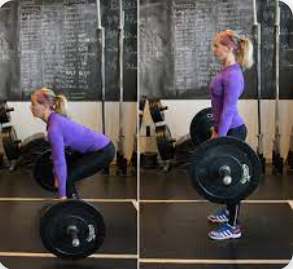 Kettlebell swing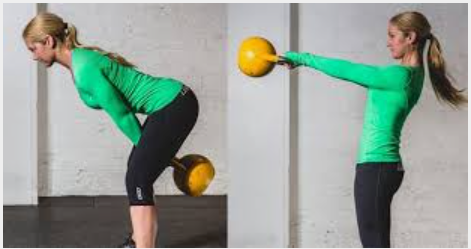 Ödlan: ståsom låg armhävning, rör dig framåt genom att flytta fram ena benet till armen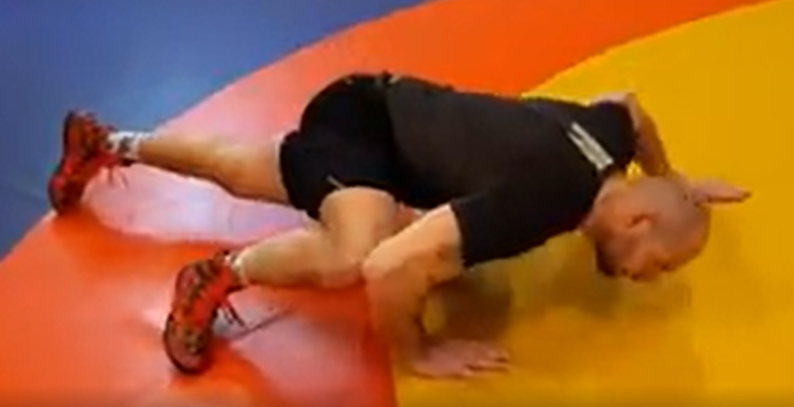 